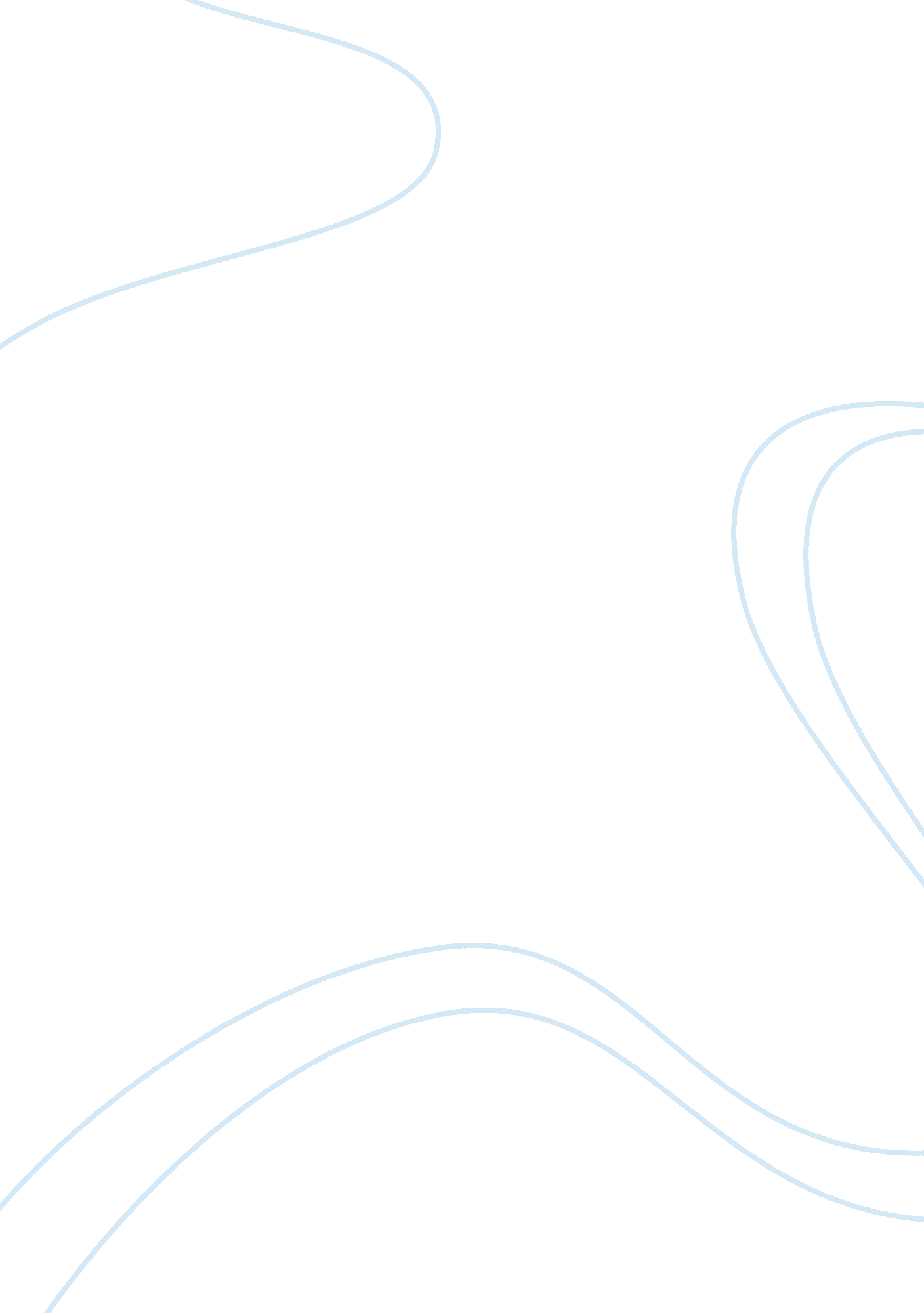 Rorschach week 6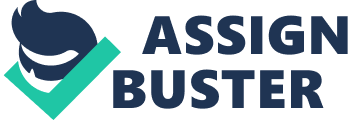 IS THE RORSCHACH VALID?- Not answerable because Rorschach and valid are ambiguous 
- Global conclusions are unlikely (must be criterion by criterion) 
- Each method is of value in some areas and limited in others 
> Self-report best when focus is on consciously available, behavioral dimensions of functioning [which the subject is not motivated to hide] 
> Rorschach best for unconscious or structural dimensions of functionCONCLUSIONS- Admissible in court BUT use the Comprehensive system 
- And rely on Structural Summary rather than sequence or content analysisSPA WHITE PAPER- Written for judges, attorneys, administrators, and public 
- Rorschach has " documented reliability and validity similar to other generally accepted test instruments" ERARD & EVANS 2006- Took detractors to task for failing to follow the very principles of good science that they claim as the basis of their critiques: 
> Factual accuracy 
> Thoroughness 
> HumilityMELOY- Concluded: Rorschach " continues to have authority, or weight, in higher courts of appeal" STRUCTURAL SUMMARY- The ultimate objective for scoring is to compute the structural summary 
- Handscore the first hundred--so you know where things come from 
- Use Chapter 9 in the book to walk you through the stepsSTRUCTURAL SUMMARY: UPPER SECTION (8)1. ORGANIZATIONAL ACTIVITY 
2. LOCATION CODES 
3. DEVELOPMENTAL QUALITY 
4. DETERMINANTS 
5. FORM QUALITY 
6. CONTENTS (27 categories) 
7. APPROACH SUMMARY 
8. SPECIAL SCORESSTRUCTURAL SUMMARY: UPPER SECTION 
ORGANIZATIONAL ACTIVITY> Zf: frequency of Z-scores 
> Zsum: sum of the weighted Z-scores 
> Zest: the Zsum expected from a given ZfSTRUCTURAL SUMMARY: UPPER SECTION 
LOCATION CODES> W, D, Dd, SSTRUCTURAL SUMMARY: UPPER SECTION 
DEVELOPMENTAL QUALITY> For all responses: +, o, v/+, v 
> For responses with (-) form quality: +, o, v/+, vSTRUCTURAL SUMMARY: UPPER SECTION 
DETERMINANTS> Single: each separately occurring determinant is recorded 
> Blends (combinations of determinants): all blends are recorded here 
> BE SURE when you are getting counts, to include BOTH Single and Blend determinantsSTRUCTURAL SUMMARY: UPPER SECTION 
FORM QUALITY> FQx: form quality for all responses 
> MQual: form quality for M responses 
> W+D: form quality for all W and D responsesSTRUCTURAL SUMMARY: UPPER SECTION 
CONTENTS> Freq of responses in each category (primary content, secondary/additional content)STRUCTURAL SUMMARY: UPPER SECTION 
APPROACH SUMMARY> The sequence of location codes for each card (WS, W, Dd, D)STRUCTURAL SUMMARY: UPPER SECTION 
SPECIAL SCORES> Level 1 and Level 2--freq of special scores in each level (DV, INCOM, DR, FABCOM) 
> Raw Sum6--freq of special scores (including ALOG and CONTAM) 
> WSum6--weighted sum of the special scoresDV1= 1, DV2= 2, INCOM1= 2, INCOM2= 4, DR1= 3, DR2= 6, FABCOM1= 4, FABCOM2= 7, ALOG= 5, CONTAM= 7. STRUCTURAL SUMMARY: LOWER SECTION (8)1. CORE 
2. IDEATION 
3. AFFECT 
4. MEDIATION 
5. PROCESSING 
6. INTERPERSONAL 
7. SELF-REFLECTION 
8. COMPOSITE INDEX SCORESSTRUCTURAL SUMMARY: LOWER SECTION 
CORE- R= total number of responses 
- L (Lambda)= # of pure F divided by R-F 
- EB (Erlebnistypus) = Total # of M responses : WtSumC {FC (. 5) + CF (1. 0) + C (1. 5)} 
- EA (Experience Actual) = Sum M + WtSumC- EB Per (Pervasive)= divide larger number in EB by the smaller 
> Calculate only if: 
> EA is greater than 4 
> L is less than 1. 0 
> if EA 2. 0 the smaller side 
> if EA > 10, then one side of EB must be > 2. 5 the smaller side - eb (Experience Base)= Sum FM+m : Sum all variations C'+T+Y+V 
- es (Experience stimulation)= sum of both sides of eb 
- D= EA-es converted with 2. 5 as standard deviation 
> -2. 5 to +2. 5 = 0 
> -5. 0 to +5. 0 = 1 , etc - Adj es= all but 1 m and 1 Y are removed from es to get Adj es 
- Adj D= use adj es to get adj D as above STRUCTURAL SUMMARY: LOWER SECTION 
IDEATIONM- is the number of M with minus FQ 
M-none is M without FQ (e. g. it is love) (from any vague scores)STRUCTURAL SUMMARY: LOWER SECTION 
AFFECT- FC : CF + C + Cn (not weighted here, just counts) 
- Pure C above (also includes Cn) 
- AFR = # of responses to the last 3 cards divided by the # to the first 7 cardsSTRUCTURAL SUMMARY: LOWER SECTION 
MEDIATION- XA+% (form appropriate extended) = # of all (+), (o), and (u) FQ over R 
- WDA% (Form Appropriate--Common Areas) = # of W and D responses with FQ +, o, and u / # of all W + D responses 
- S- This is a count of the number of S responses that have - FQ 
- X+% (conventional use of form) = # of FQ + and o / RSTRUCTURAL SUMMARY: LOWER SECTION 
PROCESSINGZd = Zsum - Zest (with appropriate sign)STRUCTURAL SUMMARY: LOWER SECTION 
INTERPERSONALHuman Content--H + (H) + Hd + (Hd) (Interpersonal Interest) Hx is not includedSTRUCTURAL SUMMARY: LOWER SECTION 
SELF-REFLECTION- Egocentricity Index 3r+(2) / R 
- r = # of reflections 
- (2) = # of pairsSTRUCTURAL SUMMARY: LOWER SECTION 
COMPOSITE INDEX SCORES (6)6 indices derived from compiling a number of indicators 
** Age-adjusted cutoffs for three variables: 
1. WSUM6 
2. 3r+(2)/R 
3. Afr 
NOTE cutoff values to be used 
1. PTI (Perceptual-Thinking Index) 
2. DEPI (Depression Index) 
> Sum Shading does NOT include C' 
3. CDI (Coping Deficit Index) 
4. S-Con (Suicide Constellation) 
> Don't overlook that FV + VF + V ALSO includes FD 
5. HVI (Hypervigilance Index) 
6. OBS (Obsessive Style Index)NORMS- In general look for a variance of a standard deviation or more from the norm to interpret an indicator 
- The further from the mean, the more significant ONRORSCHACH WEEK 6 SPECIFICALLY FOR YOUFOR ONLY$13. 90/PAGEOrder Now 